Poseidon2 3268: sistema de monitorización de sensor y el control de entradas y salidas de Ethernet Poseidon2 3268 monitorea los sensores y controla I/O a través de red. Registra los datos, alerta la temperatura alta, envía e-mails y puede ser conectado con el sistema de sensor en nube. 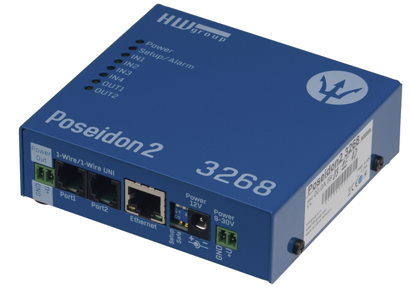 Poseidon2 3268, dispositivo de monitorización remota, soporta hasta 8 sensores, 4 DI (entradas de contacto seco) y 2 DO (salidas de relé). Poseidon2 está conectado con RAL (LAN), lee las medidas y guarda las medidas en su memoria interna. Entradas/salidas pueden ser controladas a través de Ethernet. Las salidas de relé pueden ser controladas a través de Web o de acuerdo al valor del sensor conectado (modos de “IP Thermostat” o “IP Hygrostat”). Los sensores de temperatura y humedad (interior/exterior), sensores de intensidad de luz, convertidores de C.C./C.A. y de voltaje pueden ser conectados. Las entradas digitales pueden ser conectadas con los detectores de humo, detectores de falla de energía, detectores de inundación de agua y más. Usted puede acceder el dispositivo a través de web o usando la aplicación para su móvil (Android/iPhone) o por online portal. Las alertas de temperatura pueden ser enviadas por e-mail o mensajes (se necesita SW software o HWg-SMS-GW). Para la colección de datos y monitorización, recomendamos nuestra aplicación de HWg-PDMS que visualiza los gráficos y exporta los datos a MS Excel. Para la gestión de evento de “IF-THEN” (p.ej. “Cuando uno de 10 dispositivos falla, envía SMS a admón”), proveemos la aplicación de “HWg-Trigger” para Windows. Para las aplicaciones simples se puede usar SensDesk.com, servicio online, que visualiza los sensors de múltiples unidades de Poseidon2 y otros productos de HW group en una sola pantalla. El online portal se configura por web y todos los dispositivos pueden ser monitoreados por la aplicación en su móvil. Poseidon2 puede ser conectado con varios sistemas de monitorización. Soportamos más de 50 diferentes aplicaciones de terceros de SNMP o SCADA. La aplicación típica presenta relé de IP (Ethernet IO) con medición y registrador de datos de temperatura. El sistema de monitorización de ambiente envía la alarma de temperatura y usa la salida de relé para encender el ventilador adicional.  Online demo: http://poseidon2.hwg.cz    Ethernet: RJ45 (100BASE-T)WEB: web server integradoSensores: 2xRJ11 – max. 8 sensores externos (1-Wire / 1-Wire UNI)Puede medir: temperatura en interior y exterior, humedad, voltaje, intensidad de luz, corriente de 0-30A o 4-20mA, sondas externas de temperatura (Pt-100, Pt-1000) y más... Salidas digitales: 2x DO salida de relé
(enciende el ventilador o server, reinicio remoto, red de I/O)Entradas digitales: 4x DI para contactos secos (estado de detectores)
(detector de humo, contacto de puerta, detector de agua, detector de falla de ventilador)Registrador de datos: más de 250,000 registrosEnergía: 9-30V DCTemperatura operativa: –30°C a +85°C (–22°F a +185°F)Mecánico: caja de metal, montable en pared, carril de DIN, 100 x 94 x 25 [mm] (H x W x D) / 260 g Alertas (valor fuera de definido de rango seguro): SNMP trap, E-mailSoporte de nube: protocolo de HWg-Push Mensajes (SMS): Las alertas pueden ser enviadas como mensajes (SMS) vía remota puerta de HWg-SMS-GW a través de red. Hasta 5 destinatarios, no se necesita ningún software.Protocolos de communicación de M2M: SNMP, XML, Modbus/TCP, HWg-PushSoporte para programadores: HWg-SDK
Online portal: SensDesk.com (monitorización remota de varios dispositivos / sensores a través de web; gratuito).
Software soportado HWg-Trigger: Reenvío de alerta a SMS, mensajes de pop-up, apagar PC...HWg-PDMS: Registración de valores, gráficos, exportación a MS ExcelSNMP software de terceros